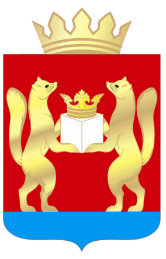 ТАСЕЕВСКИЙ РАЙОННЫЙ СОВЕТ ДЕПУТАТОВКРАСНОЯРСКИЙ КРАЙРЕШЕНИЕот 25 мая 2021 г. № 9-5О награждении Почетной грамотой и Благодарственным письмом Тасеевского районного Совета депутатовНа основании п.3 Положения о Почетной грамоте Тасеевского районного Совета депутатов, утвержденного решением Тасеевского районного Совета депутатов от 08.12.2010 № 6-22 «О Почетной грамоте Тасеевского районного Совета депутатов и Благодарственном письме Тасеевского районного Совета депутатов» Тасеевский районный Совет депутатов РЕШИЛ:1.За многолетний добросовестный труд и большой вклад в развитие библиотечного обслуживания населения Тасеевского района наградить Почетной грамотой Тасеевского районного Совета депутатов:Вахрушеву Светлану Васильевну - библиотекаря отдела обслуживания центральной районной библиотеки муниципального бюджетного учреждения культуры «Тасеевская централизованная библиотечная система»; Кошелеву Татьяну Александровну – заведующую Веселовской сельской библиотекой – филиалом № 4 муниципального бюджетного учреждения культуры «Тасеевская централизованная библиотечная система»; Малышеву Татьяну Михайловну - библиотекаря молодежной кафедры центральной районной библиотеки муниципального бюджетного учреждения культуры «Тасеевская централизованная библиотечная система»; Федорову Марину Николаевну – библиотекаря организации и использования фондов центральной районной библиотеки муниципального бюджетного учреждения культуры «Тасеевская централизованная библиотечная система».1.1. Наградить Благодарственным письмом Тасеевского районного Совета депутатов:Кошелеву Альбину Ивановну – заведующую отделом информационной и справочно-библиографической работы муниципального бюджетного учреждения культуры «Тасеевская централизованная библиотечная система»;Федулову Ольгу Игнатьевну – библиотекаря отдела обслуживания центральной районной библиотеки муниципального бюджетного учреждения культуры «Тасеевская централизованная библиотечная система»;Шаталову Светлану Александровну – заведующую Караульнинской сельской библиотекой-филиалом № 7 муниципального бюджетного учреждения культуры «Тасеевская централизованная библиотечная система».2.Решение вступает в силу со дня подписания.Председатель Тасеевскогорайонного Совета депутатов                                                       С.Е.Варанкин       